V 2 (S) – Austausch von ElementenMaterialien: 		ReagenzglasChemikalien:		Kupfer(II)-sulfat, EisenspäneDurchführung: 		 Eine kleine Menge (<1 g) Kupfer(II)-Sulfat wird in ein Reagenzglas gegeben und das Glas danach zur Hälfte mit Wasser aufgefüllt. Nun werden dem Glas Eisenspäne hinzugegeben und das Glas eine Weile heftig geschüttelt. Die resultierende Farbe der Lösung wird mit der anfänglichen Farbe verglichen.Beobachtung:		Die zuerst bläuliche Lösung färbt sich beim Schütteln grünlich, je länger geschüttelt wird, desto deutlicher wird diese Beobachtung.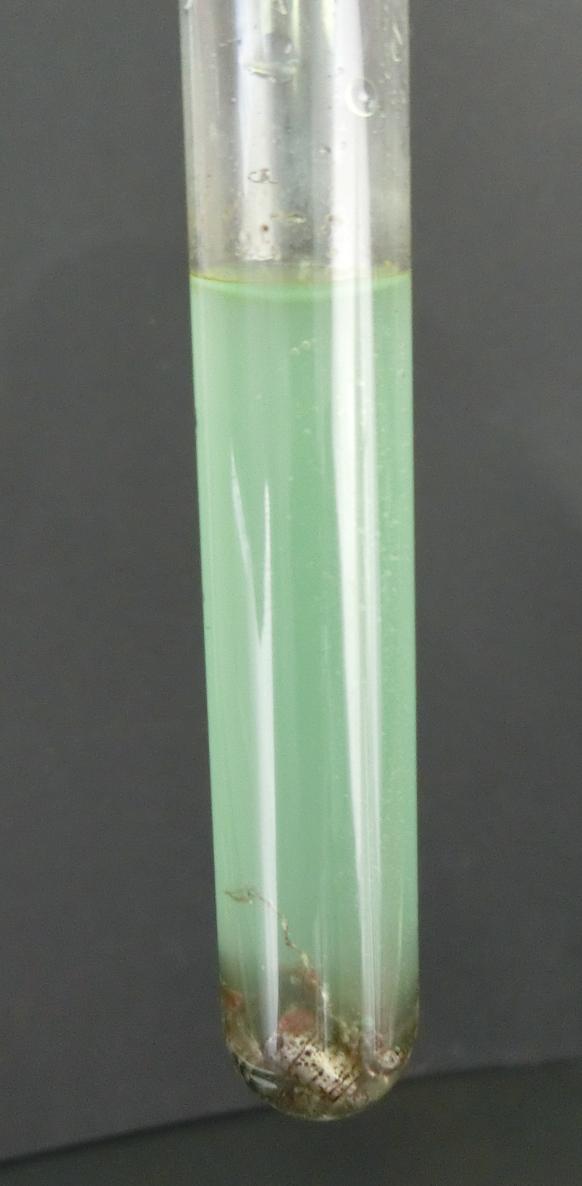 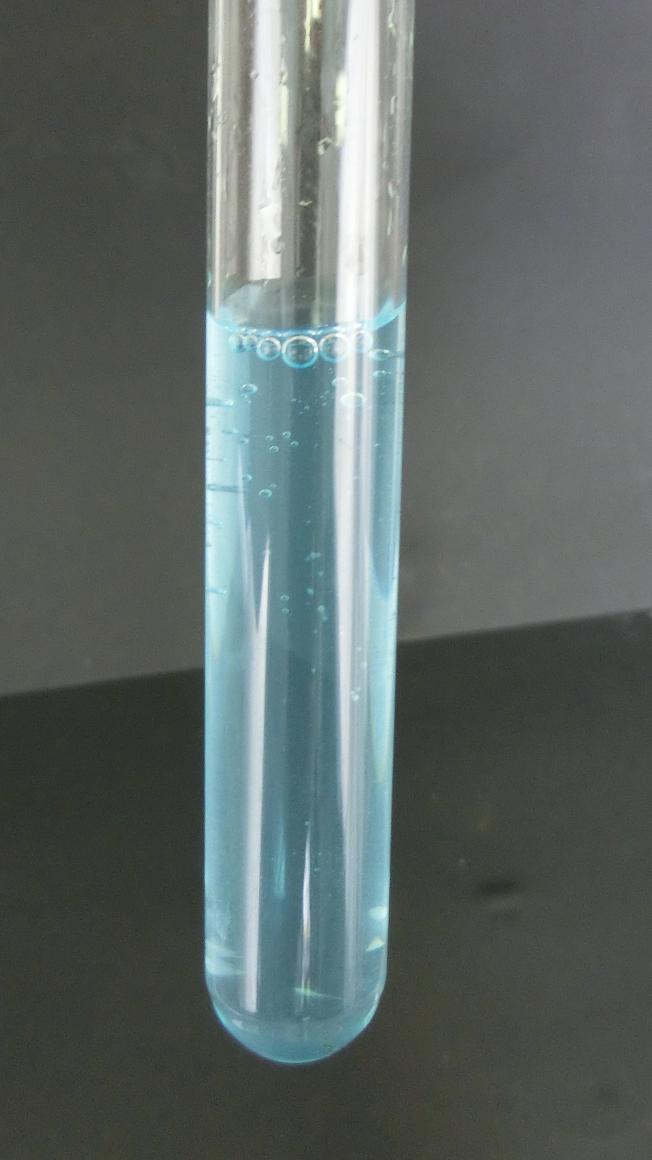 Abb. 2 -  Austausch von Kupferionen (links) durch Eisenionen (rechts)Deutung:		Die bläuliche Färbung wird durch Kupfer(II)-Ionen in der Lösung hervorgerufen. Durch das unedlere Eisen wird es jedoch zu Kupfer reduziert während das Eisen oxidiert wird.		Eisen  Eisen(II)-Ionen + Elektronen				Kupfer(II)-Ionen + Elektronen  KupferAlternativen:		Alternativ kann auch Eisenpulver verwendet werden, je nachdem, was die Schule an Formen bietet. Theoretisch geht der Versuch schneller, je höher der Verteilungsgrad des Eisens ist.Entsorgung:		Die Lösung wird über den Behälter für Schwermetalle entsorgtLiteratur: 		Gondolino, Das große Buch der Experimente – Über 200 spannende Versuche, die klüger machen, 1. korrigierte Auflage, Gondrom Verlag GmbH 2004GefahrenstoffeGefahrenstoffeGefahrenstoffeGefahrenstoffeGefahrenstoffeGefahrenstoffeGefahrenstoffeGefahrenstoffeGefahrenstoffeGefahrenstoffeGefahrenstoffeKupfer(II)-sulfat: H302, H319, H315, H410, P273, P302+P352, P305+P351+P338Kupfer(II)-sulfat: H302, H319, H315, H410, P273, P302+P352, P305+P351+P338Kupfer(II)-sulfat: H302, H319, H315, H410, P273, P302+P352, P305+P351+P338Kupfer(II)-sulfat: H302, H319, H315, H410, P273, P302+P352, P305+P351+P338Kupfer(II)-sulfat: H302, H319, H315, H410, P273, P302+P352, P305+P351+P338Kupfer(II)-sulfat: H302, H319, H315, H410, P273, P302+P352, P305+P351+P338Kupfer(II)-sulfat: H302, H319, H315, H410, P273, P302+P352, P305+P351+P338Kupfer(II)-sulfat: H302, H319, H315, H410, P273, P302+P352, P305+P351+P338Kupfer(II)-sulfat: H302, H319, H315, H410, P273, P302+P352, P305+P351+P338Eisen: H228, P370+P378bEisen: H228, P370+P378bEisen: H228, P370+P378b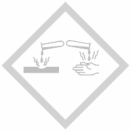 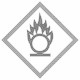 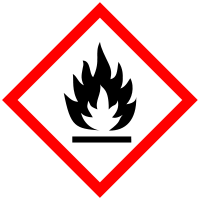 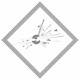 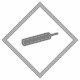 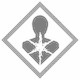 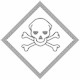 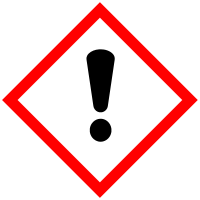 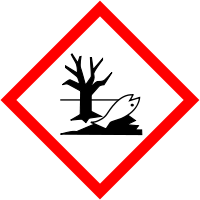 